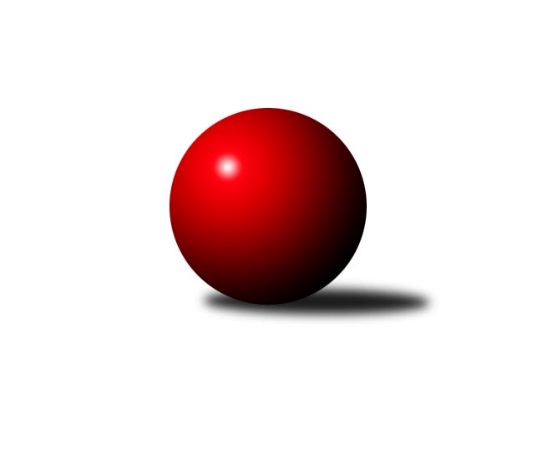 Č.4Ročník 2021/2022	28.4.2024 Divize jih 2021/2022Statistika 4. kolaTabulka družstev:		družstvo	záp	výh	rem	proh	skore	sety	průměr	body	plné	dorážka	chyby	1.	TJ Sokol Soběnov	4	4	0	0	23.0 : 9.0 	(54.0 : 42.0)	2847	8	1941	906	35.3	2.	TJ Jiskra Nová Bystřice	4	3	0	1	22.0 : 10.0 	(54.0 : 42.0)	2961	6	2023	938	32.8	3.	TJ Nová Včelnice	4	3	0	1	19.5 : 12.5 	(47.0 : 49.0)	2574	6	1770	804	34.8	4.	TJ Blatná	3	2	0	1	14.0 : 10.0 	(36.0 : 36.0)	3186	4	2165	1021	34.3	5.	TJ Spartak Pelhřimov	3	2	0	1	12.0 : 12.0 	(43.0 : 29.0)	3145	4	2163	982	40.3	6.	TJ Sokol Chotoviny	4	2	0	2	20.0 : 12.0 	(50.5 : 45.5)	3148	4	2141	1006	35	7.	KK Jihlava B	3	1	0	2	11.0 : 13.0 	(39.5 : 32.5)	3240	2	2170	1070	30.7	8.	TJ Slovan Jindřichův Hradec	3	1	0	2	10.5 : 13.5 	(33.5 : 38.5)	2636	2	1818	818	45.7	9.	TJ Nové Město na Moravě	4	1	0	3	14.5 : 17.5 	(50.0 : 46.0)	2710	2	1844	866	36.5	10.	TJ Tatran Lomnice nad Lužnicí	4	1	0	3	8.5 : 23.5 	(38.0 : 58.0)	2460	2	1706	754	42.5	11.	KK Lokomotiva Tábor	4	0	0	4	5.0 : 27.0 	(34.5 : 61.5)	2948	0	2037	911	49.8Tabulka doma:		družstvo	záp	výh	rem	proh	skore	sety	průměr	body	maximum	minimum	1.	TJ Blatná	2	2	0	0	14.0 : 2.0 	(29.5 : 18.5)	3318	4	3318	3317	2.	TJ Jiskra Nová Bystřice	2	2	0	0	13.0 : 3.0 	(31.0 : 17.0)	3243	4	3317	3169	3.	TJ Spartak Pelhřimov	2	2	0	0	12.0 : 4.0 	(33.5 : 14.5)	3068	4	3071	3064	4.	TJ Sokol Soběnov	2	2	0	0	11.0 : 5.0 	(25.5 : 22.5)	2534	4	2554	2514	5.	TJ Sokol Chotoviny	3	2	0	1	17.0 : 7.0 	(42.0 : 30.0)	3283	4	3296	3263	6.	TJ Nová Včelnice	3	2	0	1	14.0 : 10.0 	(35.5 : 36.5)	2543	4	2608	2497	7.	TJ Slovan Jindřichův Hradec	1	1	0	0	7.5 : 0.5 	(19.0 : 5.0)	2613	2	2613	2613	8.	TJ Tatran Lomnice nad Lužnicí	1	1	0	0	5.0 : 3.0 	(12.0 : 12.0)	2475	2	2475	2475	9.	KK Jihlava B	2	1	0	1	10.0 : 6.0 	(29.5 : 18.5)	3201	2	3277	3125	10.	TJ Nové Město na Moravě	2	1	0	1	8.5 : 7.5 	(28.0 : 20.0)	2565	2	2569	2561	11.	KK Lokomotiva Tábor	0	0	0	0	0.0 : 0.0 	(0.0 : 0.0)	0	0	0	0Tabulka venku:		družstvo	záp	výh	rem	proh	skore	sety	průměr	body	maximum	minimum	1.	TJ Sokol Soběnov	2	2	0	0	12.0 : 4.0 	(28.5 : 19.5)	3004	4	3327	2681	2.	TJ Nová Včelnice	1	1	0	0	5.5 : 2.5 	(11.5 : 12.5)	2604	2	2604	2604	3.	TJ Jiskra Nová Bystřice	2	1	0	1	9.0 : 7.0 	(23.0 : 25.0)	2820	2	3130	2509	4.	TJ Sokol Chotoviny	1	0	0	1	3.0 : 5.0 	(8.5 : 15.5)	3012	0	3012	3012	5.	KK Jihlava B	1	0	0	1	1.0 : 7.0 	(10.0 : 14.0)	3279	0	3279	3279	6.	TJ Spartak Pelhřimov	1	0	0	1	0.0 : 8.0 	(9.5 : 14.5)	3223	0	3223	3223	7.	TJ Blatná	1	0	0	1	0.0 : 8.0 	(6.5 : 17.5)	3055	0	3055	3055	8.	TJ Nové Město na Moravě	2	0	0	2	6.0 : 10.0 	(22.0 : 26.0)	2783	0	3102	2463	9.	TJ Slovan Jindřichův Hradec	2	0	0	2	3.0 : 13.0 	(14.5 : 33.5)	2648	0	2829	2466	10.	TJ Tatran Lomnice nad Lužnicí	3	0	0	3	3.5 : 20.5 	(26.0 : 46.0)	2455	0	2595	2291	11.	KK Lokomotiva Tábor	4	0	0	4	5.0 : 27.0 	(34.5 : 61.5)	2948	0	3187	2422Tabulka podzimní části:		družstvo	záp	výh	rem	proh	skore	sety	průměr	body	doma	venku	1.	TJ Sokol Soběnov	4	4	0	0	23.0 : 9.0 	(54.0 : 42.0)	2847	8 	2 	0 	0 	2 	0 	0	2.	TJ Jiskra Nová Bystřice	4	3	0	1	22.0 : 10.0 	(54.0 : 42.0)	2961	6 	2 	0 	0 	1 	0 	1	3.	TJ Nová Včelnice	4	3	0	1	19.5 : 12.5 	(47.0 : 49.0)	2574	6 	2 	0 	1 	1 	0 	0	4.	TJ Blatná	3	2	0	1	14.0 : 10.0 	(36.0 : 36.0)	3186	4 	2 	0 	0 	0 	0 	1	5.	TJ Spartak Pelhřimov	3	2	0	1	12.0 : 12.0 	(43.0 : 29.0)	3145	4 	2 	0 	0 	0 	0 	1	6.	TJ Sokol Chotoviny	4	2	0	2	20.0 : 12.0 	(50.5 : 45.5)	3148	4 	2 	0 	1 	0 	0 	1	7.	KK Jihlava B	3	1	0	2	11.0 : 13.0 	(39.5 : 32.5)	3240	2 	1 	0 	1 	0 	0 	1	8.	TJ Slovan Jindřichův Hradec	3	1	0	2	10.5 : 13.5 	(33.5 : 38.5)	2636	2 	1 	0 	0 	0 	0 	2	9.	TJ Nové Město na Moravě	4	1	0	3	14.5 : 17.5 	(50.0 : 46.0)	2710	2 	1 	0 	1 	0 	0 	2	10.	TJ Tatran Lomnice nad Lužnicí	4	1	0	3	8.5 : 23.5 	(38.0 : 58.0)	2460	2 	1 	0 	0 	0 	0 	3	11.	KK Lokomotiva Tábor	4	0	0	4	5.0 : 27.0 	(34.5 : 61.5)	2948	0 	0 	0 	0 	0 	0 	4Tabulka jarní části:		družstvo	záp	výh	rem	proh	skore	sety	průměr	body	doma	venku	1.	TJ Nová Včelnice	0	0	0	0	0.0 : 0.0 	(0.0 : 0.0)	0	0 	0 	0 	0 	0 	0 	0 	2.	TJ Tatran Lomnice nad Lužnicí	0	0	0	0	0.0 : 0.0 	(0.0 : 0.0)	0	0 	0 	0 	0 	0 	0 	0 	3.	KK Jihlava B	0	0	0	0	0.0 : 0.0 	(0.0 : 0.0)	0	0 	0 	0 	0 	0 	0 	0 	4.	TJ Nové Město na Moravě	0	0	0	0	0.0 : 0.0 	(0.0 : 0.0)	0	0 	0 	0 	0 	0 	0 	0 	5.	TJ Slovan Jindřichův Hradec	0	0	0	0	0.0 : 0.0 	(0.0 : 0.0)	0	0 	0 	0 	0 	0 	0 	0 	6.	TJ Sokol Chotoviny	0	0	0	0	0.0 : 0.0 	(0.0 : 0.0)	0	0 	0 	0 	0 	0 	0 	0 	7.	TJ Jiskra Nová Bystřice	0	0	0	0	0.0 : 0.0 	(0.0 : 0.0)	0	0 	0 	0 	0 	0 	0 	0 	8.	TJ Blatná	0	0	0	0	0.0 : 0.0 	(0.0 : 0.0)	0	0 	0 	0 	0 	0 	0 	0 	9.	TJ Sokol Soběnov	0	0	0	0	0.0 : 0.0 	(0.0 : 0.0)	0	0 	0 	0 	0 	0 	0 	0 	10.	KK Lokomotiva Tábor	0	0	0	0	0.0 : 0.0 	(0.0 : 0.0)	0	0 	0 	0 	0 	0 	0 	0 	11.	TJ Spartak Pelhřimov	0	0	0	0	0.0 : 0.0 	(0.0 : 0.0)	0	0 	0 	0 	0 	0 	0 	0 Zisk bodů pro družstvo:		jméno hráče	družstvo	body	zápasy	v %	dílčí body	sety	v %	1.	Libor Hrstka 	TJ Sokol Chotoviny  	4	/	4	(100%)	13	/	16	(81%)	2.	Zbyněk Hein 	TJ Sokol Chotoviny  	4	/	4	(100%)	10	/	16	(63%)	3.	Roman Grznárik 	TJ Sokol Soběnov  	3	/	3	(100%)	11	/	12	(92%)	4.	Marek Baštýř 	TJ Tatran Lomnice nad Lužnicí  	3	/	4	(75%)	13	/	16	(81%)	5.	Kamil Šedivý 	TJ Sokol Soběnov  	3	/	4	(75%)	11	/	16	(69%)	6.	Tibor Pivko 	TJ Nová Včelnice  	3	/	4	(75%)	11	/	16	(69%)	7.	Milan Šedivý 	TJ Sokol Soběnov  	3	/	4	(75%)	11	/	16	(69%)	8.	Michal Miko 	TJ Nové Město na Moravě 	3	/	4	(75%)	11	/	16	(69%)	9.	Pavel Makovec 	TJ Sokol Chotoviny  	3	/	4	(75%)	10	/	16	(63%)	10.	Petr Tomek 	TJ Jiskra Nová Bystřice 	3	/	4	(75%)	9	/	16	(56%)	11.	Kamil Pivko 	TJ Nová Včelnice  	3	/	4	(75%)	9	/	16	(56%)	12.	Martin Tyšer 	TJ Nová Včelnice  	3	/	4	(75%)	8.5	/	16	(53%)	13.	Jaroslav Prommer 	TJ Sokol Soběnov  	3	/	4	(75%)	8.5	/	16	(53%)	14.	Marek Běhoun 	TJ Jiskra Nová Bystřice 	3	/	4	(75%)	8	/	16	(50%)	15.	Jiří Loučka 	TJ Nové Město na Moravě 	2.5	/	4	(63%)	9	/	16	(56%)	16.	Jan Vintr 	TJ Spartak Pelhřimov 	2	/	2	(100%)	7	/	8	(88%)	17.	Matyáš Stránský 	KK Jihlava B 	2	/	2	(100%)	5.5	/	8	(69%)	18.	Jakub Čopák 	KK Jihlava B 	2	/	2	(100%)	5.5	/	8	(69%)	19.	Miloš Stloukal 	TJ Nové Město na Moravě 	2	/	2	(100%)	5	/	8	(63%)	20.	Lucie Smrčková 	TJ Spartak Pelhřimov 	2	/	3	(67%)	9.5	/	12	(79%)	21.	Jaroslav Matějka 	KK Jihlava B 	2	/	3	(67%)	8	/	12	(67%)	22.	Pavel Picka 	TJ Slovan Jindřichův Hradec  	2	/	3	(67%)	7	/	12	(58%)	23.	Jan Havlíček st.	TJ Jiskra Nová Bystřice 	2	/	3	(67%)	7	/	12	(58%)	24.	Jiří Vokurka 	TJ Blatná 	2	/	3	(67%)	7	/	12	(58%)	25.	Jiří Vaňata 	TJ Blatná 	2	/	3	(67%)	6.5	/	12	(54%)	26.	Josef Holický 	TJ Slovan Jindřichův Hradec  	2	/	3	(67%)	6	/	12	(50%)	27.	Iva Molová 	TJ Jiskra Nová Bystřice 	2	/	3	(67%)	6	/	12	(50%)	28.	Martin Pýcha 	TJ Jiskra Nová Bystřice 	2	/	4	(50%)	9	/	16	(56%)	29.	Petr Hlisnikovský 	TJ Nové Město na Moravě 	2	/	4	(50%)	8	/	16	(50%)	30.	Pavel Domin 	TJ Nová Včelnice  	2	/	4	(50%)	8	/	16	(50%)	31.	Marek Chvátal 	TJ Jiskra Nová Bystřice 	2	/	4	(50%)	7	/	16	(44%)	32.	Petr Křemen 	TJ Sokol Chotoviny  	2	/	4	(50%)	7	/	16	(44%)	33.	Pavel Kořínek 	KK Lokomotiva Tábor 	2	/	4	(50%)	7	/	16	(44%)	34.	Josef Šedivý ml.	TJ Sokol Soběnov  	2	/	4	(50%)	5.5	/	16	(34%)	35.	Jiří Slovák 	TJ Nová Včelnice  	2	/	4	(50%)	5.5	/	16	(34%)	36.	Daniel Lexa 	TJ Blatná 	1	/	1	(100%)	4	/	4	(100%)	37.	Marek Augustin 	TJ Jiskra Nová Bystřice 	1	/	1	(100%)	4	/	4	(100%)	38.	Lucie Hlaváčová 	TJ Nové Město na Moravě 	1	/	1	(100%)	3	/	4	(75%)	39.	Lukáš Novák 	KK Jihlava B 	1	/	1	(100%)	2.5	/	4	(63%)	40.	Jiří Kačo 	TJ Slovan Jindřichův Hradec  	1	/	1	(100%)	2.5	/	4	(63%)	41.	Vít Kobliha 	TJ Blatná 	1	/	1	(100%)	2	/	4	(50%)	42.	Vladimír Štipl 	TJ Slovan Jindřichův Hradec  	1	/	2	(50%)	6	/	8	(75%)	43.	Jan Janů 	TJ Spartak Pelhřimov 	1	/	2	(50%)	5	/	8	(63%)	44.	Karel Hlisnikovský 	TJ Nové Město na Moravě 	1	/	2	(50%)	4	/	8	(50%)	45.	Vladimír Kučera 	KK Lokomotiva Tábor 	1	/	2	(50%)	4	/	8	(50%)	46.	Josef Mikeš 	TJ Blatná 	1	/	2	(50%)	4	/	8	(50%)	47.	Pavel Škoda 	TJ Nové Město na Moravě 	1	/	2	(50%)	3.5	/	8	(44%)	48.	Kamila Dvořáková 	TJ Sokol Chotoviny  	1	/	2	(50%)	2.5	/	8	(31%)	49.	Ondřej Matula 	KK Jihlava B 	1	/	3	(33%)	8	/	12	(67%)	50.	Tomáš Rysl 	TJ Spartak Pelhřimov 	1	/	3	(33%)	8	/	12	(67%)	51.	Miroslav Pleskal 	KK Jihlava B 	1	/	3	(33%)	6	/	12	(50%)	52.	Ota Schindler 	TJ Spartak Pelhřimov 	1	/	3	(33%)	5.5	/	12	(46%)	53.	Stanislav Kníže 	TJ Blatná 	1	/	3	(33%)	5.5	/	12	(46%)	54.	Libor Linhart 	TJ Spartak Pelhřimov 	1	/	3	(33%)	5.5	/	12	(46%)	55.	Jiří Hána 	TJ Slovan Jindřichův Hradec  	1	/	3	(33%)	5	/	12	(42%)	56.	Martin Jinda 	KK Lokomotiva Tábor 	1	/	3	(33%)	5	/	12	(42%)	57.	Petr Klimek 	KK Lokomotiva Tábor 	1	/	3	(33%)	5	/	12	(42%)	58.	Jaroslav Opl 	TJ Slovan Jindřichův Hradec  	1	/	3	(33%)	3	/	12	(25%)	59.	Jan Holeček 	TJ Tatran Lomnice nad Lužnicí  	1	/	3	(33%)	3	/	12	(25%)	60.	Lukáš Pavel 	TJ Blatná 	1	/	3	(33%)	3	/	12	(25%)	61.	Zdeněk Doktor 	TJ Tatran Lomnice nad Lužnicí  	1	/	4	(25%)	7	/	16	(44%)	62.	Bohuslav Šedivý 	TJ Sokol Soběnov  	1	/	4	(25%)	7	/	16	(44%)	63.	Jan Fořter 	TJ Sokol Chotoviny  	1	/	4	(25%)	5	/	16	(31%)	64.	Jiří Doktor 	TJ Tatran Lomnice nad Lužnicí  	1	/	4	(25%)	5	/	16	(31%)	65.	Jan Cukr 	TJ Slovan Jindřichův Hradec  	0.5	/	3	(17%)	4	/	12	(33%)	66.	Rudolf Pouzar 	TJ Tatran Lomnice nad Lužnicí  	0.5	/	4	(13%)	6	/	16	(38%)	67.	Stanislav Neugebauer 	TJ Nová Včelnice  	0.5	/	4	(13%)	5	/	16	(31%)	68.	Petra Svobodová 	TJ Nové Město na Moravě 	0	/	1	(0%)	2	/	4	(50%)	69.	Václav Novotný 	TJ Spartak Pelhřimov 	0	/	1	(0%)	1.5	/	4	(38%)	70.	Petr Dobeš ml.	KK Jihlava B 	0	/	1	(0%)	1	/	4	(25%)	71.	Jan Nosek 	TJ Tatran Lomnice nad Lužnicí  	0	/	1	(0%)	1	/	4	(25%)	72.	Jan Slipka 	TJ Tatran Lomnice nad Lužnicí  	0	/	1	(0%)	1	/	4	(25%)	73.	 	 	0	/	1	(0%)	1	/	4	(25%)	74.	Josef Šedivý st.	TJ Sokol Soběnov  	0	/	1	(0%)	0	/	4	(0%)	75.	Jan Bartoň 	TJ Sokol Chotoviny  	0	/	1	(0%)	0	/	4	(0%)	76.	Zdeněk Zeman 	KK Lokomotiva Tábor 	0	/	2	(0%)	3	/	8	(38%)	77.	Ladislav Takáč 	KK Lokomotiva Tábor 	0	/	2	(0%)	2.5	/	8	(31%)	78.	Petra Hodoušková 	KK Lokomotiva Tábor 	0	/	2	(0%)	2	/	8	(25%)	79.	Martin Čopák 	KK Jihlava B 	0	/	2	(0%)	2	/	8	(25%)	80.	Jan Holšan 	TJ Tatran Lomnice nad Lužnicí  	0	/	2	(0%)	2	/	8	(25%)	81.	Marcel Pouznar 	KK Lokomotiva Tábor 	0	/	3	(0%)	5	/	12	(42%)	82.	Marie Myslivcová 	KK Lokomotiva Tábor 	0	/	3	(0%)	1	/	12	(8%)	83.	Pavel Sáblík 	TJ Nové Město na Moravě 	0	/	4	(0%)	4.5	/	16	(28%)Průměry na kuželnách:		kuželna	průměr	plné	dorážka	chyby	výkon na hráče	1.	TJ Sokol Chotoviny, 1-4	3265	2202	1063	35.5	(544.3)	2.	TJ Blatná, 1-4	3261	2211	1049	38.3	(543.5)	3.	TJ Jiskra Nová Bystřice, 1-4	3158	2146	1011	37.0	(526.3)	4.	KK PSJ Jihlava, 1-4	3146	2139	1007	33.3	(524.5)	5.	Pelhřimov, 1-4	2994	2062	931	47.8	(499.0)	6.	TJ Nová Včelnice, 1-2	2554	1772	782	35.3	(425.8)	7.	TJ Nové Město n.M., 1-2	2550	1747	802	35.8	(425.0)	8.	Soběnov, 1-2	2514	1749	764	40.3	(419.0)	9.	Lomnice n.L., 1-2	2469	1710	759	41.5	(411.5)	10.	TJ Jindřichův Hradec, 1-2	2452	1689	763	41.0	(408.7)Nejlepší výkony na kuželnách:TJ Sokol Chotoviny, 1-4TJ Sokol Soběnov 	3327	1. kolo	Kamil Šedivý 	TJ Sokol Soběnov 	602	1. koloTJ Sokol Chotoviny 	3296	2. kolo	Zbyněk Hein 	TJ Sokol Chotoviny 	587	3. koloTJ Sokol Chotoviny 	3290	3. kolo	Pavel Makovec 	TJ Sokol Chotoviny 	587	2. koloKK Jihlava B	3279	3. kolo	Libor Hrstka 	TJ Sokol Chotoviny 	575	3. koloTJ Sokol Chotoviny 	3263	1. kolo	Roman Grznárik 	TJ Sokol Soběnov 	575	1. koloKK Lokomotiva Tábor	3138	2. kolo	Ondřej Matula 	KK Jihlava B	572	3. kolo		. kolo	Libor Hrstka 	TJ Sokol Chotoviny 	569	1. kolo		. kolo	Jaroslav Prommer 	TJ Sokol Soběnov 	566	1. kolo		. kolo	Zbyněk Hein 	TJ Sokol Chotoviny 	564	1. kolo		. kolo	Zbyněk Hein 	TJ Sokol Chotoviny 	561	2. koloTJ Blatná, 1-4TJ Blatná	3318	3. kolo	Jiří Vokurka 	TJ Blatná	615	1. koloTJ Blatná	3317	1. kolo	Jiří Vaňata 	TJ Blatná	591	1. koloTJ Spartak Pelhřimov	3223	3. kolo	Jiří Vokurka 	TJ Blatná	568	3. koloKK Lokomotiva Tábor	3187	1. kolo	Daniel Lexa 	TJ Blatná	562	1. kolo		. kolo	Jiří Vaňata 	TJ Blatná	560	3. kolo		. kolo	Lukáš Pavel 	TJ Blatná	560	3. kolo		. kolo	Zdeněk Zeman 	KK Lokomotiva Tábor	556	1. kolo		. kolo	Petr Klimek 	KK Lokomotiva Tábor	553	1. kolo		. kolo	Václav Novotný 	TJ Spartak Pelhřimov	552	3. kolo		. kolo	Jan Janů 	TJ Spartak Pelhřimov	552	3. koloTJ Jiskra Nová Bystřice, 1-4TJ Jiskra Nová Bystřice	3317	3. kolo	Jan Havlíček st.	TJ Jiskra Nová Bystřice	595	3. koloTJ Jiskra Nová Bystřice	3169	1. kolo	Michal Miko 	TJ Nové Město na Moravě	587	1. koloTJ Nové Město na Moravě	3102	1. kolo	Marek Chvátal 	TJ Jiskra Nová Bystřice	578	3. koloKK Lokomotiva Tábor	3044	3. kolo	Petr Tomek 	TJ Jiskra Nová Bystřice	554	1. kolo		. kolo	Petr Hlisnikovský 	TJ Nové Město na Moravě	548	1. kolo		. kolo	Martin Pýcha 	TJ Jiskra Nová Bystřice	543	3. kolo		. kolo	Petr Tomek 	TJ Jiskra Nová Bystřice	542	3. kolo		. kolo	Martin Vrecko 	TJ Jiskra Nová Bystřice	538	1. kolo		. kolo	Marek Augustin 	TJ Jiskra Nová Bystřice	536	1. kolo		. kolo	Iva Molová 	TJ Jiskra Nová Bystřice	536	3. koloKK PSJ Jihlava, 1-4KK Jihlava B	3277	2. kolo	Miroslav Pleskal 	KK Jihlava B	557	2. koloTJ Jiskra Nová Bystřice	3130	4. kolo	Jan Havlíček st.	TJ Jiskra Nová Bystřice	551	4. koloKK Jihlava B	3125	4. kolo	Lukáš Novák 	KK Jihlava B	550	2. koloTJ Blatná	3055	2. kolo	Matyáš Stránský 	KK Jihlava B	548	2. kolo		. kolo	Jaroslav Matějka 	KK Jihlava B	545	4. kolo		. kolo	Iva Molová 	TJ Jiskra Nová Bystřice	544	4. kolo		. kolo	Jaroslav Matějka 	KK Jihlava B	544	2. kolo		. kolo	Marek Běhoun 	TJ Jiskra Nová Bystřice	540	4. kolo		. kolo	Jakub Čopák 	KK Jihlava B	540	2. kolo		. kolo	Ondřej Matula 	KK Jihlava B	538	2. koloPelhřimov, 1-4TJ Spartak Pelhřimov	3071	1. kolo	Jan Vintr 	TJ Spartak Pelhřimov	554	4. koloTJ Spartak Pelhřimov	3064	4. kolo	Tomáš Rysl 	TJ Spartak Pelhřimov	540	1. koloTJ Sokol Chotoviny 	3012	4. kolo	Ota Schindler 	TJ Spartak Pelhřimov	539	1. koloTJ Slovan Jindřichův Hradec 	2829	1. kolo	Lucie Smrčková 	TJ Spartak Pelhřimov	536	4. kolo		. kolo	Jan Janů 	TJ Spartak Pelhřimov	534	1. kolo		. kolo	Libor Hrstka 	TJ Sokol Chotoviny 	523	4. kolo		. kolo	Zbyněk Hein 	TJ Sokol Chotoviny 	515	4. kolo		. kolo	Pavel Makovec 	TJ Sokol Chotoviny 	514	4. kolo		. kolo	Pavel Picka 	TJ Slovan Jindřichův Hradec 	508	1. kolo		. kolo	Kamila Dvořáková 	TJ Sokol Chotoviny 	508	4. koloTJ Nová Včelnice, 1-2TJ Sokol Soběnov 	2681	3. kolo	Kamil Pivko 	TJ Nová Včelnice 	470	1. koloTJ Nová Včelnice 	2608	1. kolo	Roman Grznárik 	TJ Sokol Soběnov 	468	3. koloTJ Tatran Lomnice nad Lužnicí 	2595	1. kolo	Marek Baštýř 	TJ Tatran Lomnice nad Lužnicí 	467	1. koloTJ Nová Včelnice 	2525	3. kolo	Jaroslav Prommer 	TJ Sokol Soběnov 	460	3. koloTJ Nová Včelnice 	2497	4. kolo	Kamil Šedivý 	TJ Sokol Soběnov 	459	3. koloKK Lokomotiva Tábor	2422	4. kolo	Jiří Slovák 	TJ Nová Včelnice 	454	1. kolo		. kolo	Pavel Domin 	TJ Nová Včelnice 	453	3. kolo		. kolo	Tibor Pivko 	TJ Nová Včelnice 	452	3. kolo		. kolo	Martin Tyšer 	TJ Nová Včelnice 	451	1. kolo		. kolo	Zdeněk Doktor 	TJ Tatran Lomnice nad Lužnicí 	448	1. koloTJ Nové Město n.M., 1-2TJ Nová Včelnice 	2604	2. kolo	Michal Miko 	TJ Nové Město na Moravě	480	4. koloTJ Nové Město na Moravě	2569	2. kolo	Michal Miko 	TJ Nové Město na Moravě	460	2. koloTJ Nové Město na Moravě	2561	4. kolo	Kamil Pivko 	TJ Nová Včelnice 	454	2. koloTJ Slovan Jindřichův Hradec 	2466	4. kolo	Tibor Pivko 	TJ Nová Včelnice 	450	2. kolo		. kolo	Jiří Hána 	TJ Slovan Jindřichův Hradec 	448	4. kolo		. kolo	Jiří Loučka 	TJ Nové Město na Moravě	442	2. kolo		. kolo	Stanislav Neugebauer 	TJ Nová Včelnice 	442	2. kolo		. kolo	Jiří Loučka 	TJ Nové Město na Moravě	436	4. kolo		. kolo	Martin Tyšer 	TJ Nová Včelnice 	436	2. kolo		. kolo	Jiří Slovák 	TJ Nová Včelnice 	433	2. koloSoběnov, 1-2TJ Sokol Soběnov 	2554	2. kolo	Marek Baštýř 	TJ Tatran Lomnice nad Lužnicí 	478	4. koloTJ Sokol Soběnov 	2514	4. kolo	Milan Šedivý 	TJ Sokol Soběnov 	470	4. koloTJ Jiskra Nová Bystřice	2509	2. kolo	Kamil Šedivý 	TJ Sokol Soběnov 	469	2. koloTJ Tatran Lomnice nad Lužnicí 	2479	4. kolo	Josef Šedivý ml.	TJ Sokol Soběnov 	461	2. kolo		. kolo	Marek Chvátal 	TJ Jiskra Nová Bystřice	447	2. kolo		. kolo	Jiří Doktor 	TJ Tatran Lomnice nad Lužnicí 	439	4. kolo		. kolo	Jaroslav Prommer 	TJ Sokol Soběnov 	438	4. kolo		. kolo	Josef Šedivý ml.	TJ Sokol Soběnov 	427	4. kolo		. kolo	Rudolf Pouzar 	TJ Tatran Lomnice nad Lužnicí 	425	4. kolo		. kolo	Petr Tomek 	TJ Jiskra Nová Bystřice	422	2. koloLomnice n.L., 1-2TJ Tatran Lomnice nad Lužnicí 	2475	3. kolo	Marek Baštýř 	TJ Tatran Lomnice nad Lužnicí 	438	3. koloTJ Nové Město na Moravě	2463	3. kolo	Jan Holeček 	TJ Tatran Lomnice nad Lužnicí 	434	3. kolo		. kolo	Karel Hlisnikovský 	TJ Nové Město na Moravě	429	3. kolo		. kolo	Miloš Stloukal 	TJ Nové Město na Moravě	429	3. kolo		. kolo	Jiří Doktor 	TJ Tatran Lomnice nad Lužnicí 	422	3. kolo		. kolo	Zdeněk Doktor 	TJ Tatran Lomnice nad Lužnicí 	422	3. kolo		. kolo	Petr Hlisnikovský 	TJ Nové Město na Moravě	421	3. kolo		. kolo	Michal Miko 	TJ Nové Město na Moravě	417	3. kolo		. kolo	Rudolf Pouzar 	TJ Tatran Lomnice nad Lužnicí 	397	3. kolo		. kolo	Pavel Sáblík 	TJ Nové Město na Moravě	385	3. koloTJ Jindřichův Hradec, 1-2TJ Slovan Jindřichův Hradec 	2613	2. kolo	Jiří Hána 	TJ Slovan Jindřichův Hradec 	483	2. koloTJ Tatran Lomnice nad Lužnicí 	2291	2. kolo	Jaroslav Opl 	TJ Slovan Jindřichův Hradec 	463	2. kolo		. kolo	Vladimír Štipl 	TJ Slovan Jindřichův Hradec 	455	2. kolo		. kolo	Josef Holický 	TJ Slovan Jindřichův Hradec 	418	2. kolo		. kolo	Marek Baštýř 	TJ Tatran Lomnice nad Lužnicí 	418	2. kolo		. kolo	Jiří Doktor 	TJ Tatran Lomnice nad Lužnicí 	416	2. kolo		. kolo	Pavel Picka 	TJ Slovan Jindřichův Hradec 	407	2. kolo		. kolo	Rudolf Pouzar 	TJ Tatran Lomnice nad Lužnicí 	387	2. kolo		. kolo	Jan Cukr 	TJ Slovan Jindřichův Hradec 	387	2. kolo		. kolo	Zdeněk Doktor 	TJ Tatran Lomnice nad Lužnicí 	377	2. koloČetnost výsledků:	8.0 : 0.0	4x	7.5 : 0.5	1x	7.0 : 1.0	3x	6.0 : 2.0	3x	5.0 : 3.0	5x	2.5 : 5.5	1x	2.0 : 6.0	3x